Korfbalwedstrijden jeugdZaterdag 12 NovemberZat 	12-11   Conventus A1 – Twist A2			         19.15	DevelsteinhalDames: Fatima, Dunja, Robin, Mylene
Heren:	Luuk, Rico, Wouter, DaanScheidsrechter: -Reserve: A2
Aanwezig:	18.00Zat 	12-11   Conventus A2 – Ventura Sport		         18.00	DevelsteinhalDames: Roos, Joëlle, Eva, Maud & Lizzy	
Heren:	Tycho, Senna, Timo & Raoul	Scheidsrechter: -Reserve: A1
Aanwezig:	17.00Zat 	12-11   Conventus C1 – Oranje zwart/de hoekse C1         17.00	DevelsteinhalDames: Roos, Joëlle, Eva, Maud & Lizzy	
Heren:	Tycho, Senna, Timo & Raoul	Scheidsrechter: Luuk
Aanwezig:	16.00
Zat 	12-11	Conventus C2 – Ventura Sport C1                            16.00	Develsteinhal 	   
Dames: Lisa, Sara, Marly, Dian, Femke, Anouk, Lean, Laura & Hester?Scheidsrechter: JordyAanwezig:	15.00
Zat 	12-11	Conventus C3 – GKV/Enomics C3	                      15.00 	 Develsteinhal  	   
Dames: Richelle, Bonita, Marjolein, Annabel & Dominique J.	
Heren: 	Quinten, Alex, Tim, Tristan & AirtoScheidsrechter: -
Aanwezig:	14.00
Zat 	12-11	Conventus D1	- Wion D1	 		         14.00   	 Develsteinhal 
Dames: Yasmijn, Dominique H, Anoek, Noëlle & Mila	
Heren:	Emil, Bjorn & Julian
Scheidsrechter: IlonaAanwezig:	13.00Zat	12-11	Conventus E1-GKV/Ecomics E1		         12.00	Develsteinhal
Dames:	Fleur, Lina, Sienna
Heren:		Gino,Tijmen, Coen						
Aanwezig: 	11.30
		Zat	12-11	Conventus E2-Oranje Zwart E1		         10.00 	Develsteinhal		 
Dames:	Sterre, Raena
Heren:		Mits, Cas, Pascal
Aanwezig: 	 9.30
Zat	12-11	Conventus E3- Springfield E3			         12.00 	Develsteinhal		
Dames:	Noelani, Megan,
Heren:		Roan, Laurens
Aanwezig: 	11.30
Reserve:	Noëlle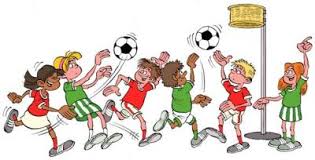 AanvangstijdThuis teamUit teamZaalwacht10:00Conventus E2Oranje Zwart/De Hoekse E1ouder: Cas12:00Conventus E3Springfield E312:00Conventus E1GKV/Enomics E1ouder: Lina14:00Conventus D1WION D1ouders: Emil/Niels15:00Conventus C3GKV/Enomics C3ouders: Quinten/Tim16:00Conventus C2Ventura Sport C1ouders: Sara/Lisa17:00Conventus C1Oranje Zwart/De Hoekse C1ouders: Lizzy/Joëlle18:00Conventus A2Ventura Sport A2ouders: Veerle/Stefan19:15Conventus A1Twist A2ouders: Rico/Robin